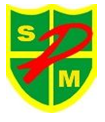 St Mary’s RC Primary School, HaslingdenPerson SpecificationSource Key: A = Application, I = Interview, O = Observation, CC= Certificate CheckingR = ReferencesNote: Candidates failing to meet any of the essential criteria will automatically be excluded.Qualifications and TrainingEssential / DesirableDemonstrated in DegreeEA/CCQualified teacher statusEA/CCHas completed the Catholic Certificate of Religious StudiesDA/CCExperienceAt least 3 years teaching experienceEA/I/O/Experience of leading a core subject DA/I/RExperience of leading a key stage within a primary schoolDA/I/O/RKnowledge, skills and abilitiesHigh expectations of all pupilsEA/I/O/REvidence of a high standard of classroom practiceEA/I/O/RA thorough knowledge of the current curriculum practiceEA/I/RA commitment to inclusive educationEA/IThe ability to have effective interpersonal and communication skills with colleagues, pupils and parentsEA/I/O/REvidence of a high level of personal motivation and enthusiasmEA/I/RKnowledge of recent assessment techniques and statutory testing arrangementsEA/I/OA commitment to providing a broad and balanced curriculum through innovative approaches to teaching and learningEA/I/RThe ability to provide a happy, stimulating learning environmentEA/I/RA positive attitude to personal and professional developmentEA/I/RThe ability to work with other staff, including support staff, when planning and delivering the curriculumEA/I/O/RThe ability to work with parents, carers, and other members of the school communityEA/I/RA willingness to participate in extra-curricular activitiesEA/I/RAble to use own initiative and meet deadlinesEA/I/RAbility to maximise the use of new technologiesEA/OAn understanding of the importance of developing independent learnersEA/O/REvidence of planning lessons that maximise progress for all learnersEI/O/RProfessional and Personal QualitiesPractising CatholicDA/RHave a clear understanding of the Catholic faith and be willing to lead and take part in Christian worship within the school contextEA/I/RA commitment to working as part of a collaborative teamEI/O/RAn enthusiast with energy, sensitivity, flexibility and a positive outlookEI/O/RThe capacity to inspire and motivate others, leading by exampleEI/RCommitted to implementing a curriculum, which meets the needs of all children and promotes their individual development through adaptive teaching strategiesEA/I/O/RExperience of implementing positive behaviour managementEA/I/O/RFlexible in approach and willing to learn and develop new skillsEI/RDemonstrates a high level of English grammar (spoken and written)EA/IOtherCommitment to Safeguarding and protecting the welfare of childrenEA/I/RCommitment to equality and diversity, health and safetyEA/I/RCommitment to undertake relevant training and developmentA/I/RCommitment to attendance at workEA/I/RPositive recommendation from all referees , including current employerERClear , concise supportive statement relevant to the postEA